№ п/пНаименование товара, работ, услугЕд. изм.Кол-воТехнические, функциональные характеристикиТехнические, функциональные характеристики№ п/пНаименование товара, работ, услугЕд. изм.Кол-воПоказатель (наименование комплектующего, технического параметра и т.п.)Описание, значениеДетское игровое оборудование ДИО 4.02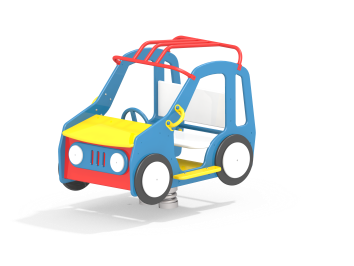 Шт. 1Детское игровое оборудование ДИО 4.02Шт. 1Высота  (мм) 1150(± 10мм)Детское игровое оборудование ДИО 4.02Шт. 1Длина  (мм)1200(± 10мм)Детское игровое оборудование ДИО 4.02Шт. 1Ширина  (мм)900(± 10мм)Детское игровое оборудование ДИО 4.02Шт. 1Применяемые материалыПрименяемые материалыДетское игровое оборудование ДИО 4.02Шт. 1Конструктивные особенности качалка на пружине в виде джипа состоящаяиз:- двух пружин  диаметром не менее 126 мм, вы сотой не менее 260 мм из прута диаметром не менее 26 мм  расстояние между витками не менее 12 мм в любом положение,на постаменте;- спинки, сидения, панели приборов, решетки радиатора, стенки передней, капота и двух боковых стенок (из влагостойкой фанеры толщиной не менее 24 мм). Сиденье утопить в отфрезерованные пазы в боковых стенках;- двух подножек (из влагостойкой фанеры толщиной не менее 24 мм);- защитного металлокаркаса, выполненного из металлической трубы диаметром не менее 26 мм;- декоративные накладки в виде колес и дисков (из влагостойкой фанеры толщиной не менее 24 мм);- ручки вспомогательных  в кол-ве 2 шт. должны быть выполнены  из металлической трубы диметром не менее 22 мм и толщиной стенки 2.5 мм  с двумя штампованными ушками, выполненными из листовой стали толщиной не менее 4мм, под 4 самореза. Вся металлическая поверхность обрезинена слоем яркой однородной резины (синим, красным или желтым цветом), толщина резинового слоя ручки  не менее 5 мм. Обрезинивание металла выполнено методом литья под давлением. Внешняя поверхность резины имеет фактуру шагрени. Температура эксплуатации прорезиненной ручки от -50°С до +60°С. Резиновая поверхность ручки препятствует соскальзыванию руки и исключает примерзание мягких тканей человека в холодное время года. За счет обрезинивания  достигается более высокая травмобезопасность, атмосферостойкость и износостойкость оборудования.Все фанерные элементы должны иметь скруглённые кромки диаметром  не менее 20ммДетское игровое оборудование ДИО 4.02Шт. 1Материалывлагостойкая фанера марки ФСФ сорт не ниже 2/2, окрашенная двухкомпонентной полиуретановой краской, специально предназначенной для применения на детских площадках, стойкой к сложным погодным условиям, истиранию, устойчивой к воздействию ультрафиолета и влаги.Металл крашенный порошковой  краской. Метизы должны быть все оцинкованные